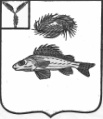 АДМИНИСТРАЦИЯМАРЬЕВСКОГО МУНИЦИПАЛЬНОГО ОБРАЗОВАНИЯЕРШОВСКОГО  РАЙОНА САРАТОВСКОЙ ОБЛАСТИПОСТАНОВЛЕНИЕот 25.01.2019 года                                        № 6О включении имущества в муниципальную казнуВ соответствии с решением Совета Марьевского муниципального образованияот 23.09.2016 года № 51-101: Включить  в состав муниципальной казны Марьевского муниципального образования, имущество согласно приложению 1.Принять к бюджетному учету имущество муниципальной казны Марьевского муниципального образования согласно приложению 1.Глава Марьевского МО                                                   С.И. Яковлев                                                                                            Приложение №1 к постановлению                                                                                            № 6 от 25.01.2019 г.Имущество муниципальной казныМарьевского муниципального образования№ п/п Наимено- вание имущест-ваАдрес местонахожде-ния имуществаБалансо-вая стоимость руб.Кадастро-вая стоимость руб.Остаточная стоимостьрубОснование и дата  постановки на учетПлощадь кв.мпротяжен-ность мКадастро-вый номер1234567891Нежилое зданиеСаратовская обл. Ершовский район                     с. Марьевкаул. Центральная     д. 29 В451053,0845590,94291684,0Решение Ершов. суда от 09.11.2018 г №2-594(1)Гос. регистрация№64:13:1000103:455-64/009/2019-2 от 21.01.2019 г132,764:13:100103:455